¿Qué es un gestor de de correo?Un gestor de correos es un programa que nos ayudará a trabajar o manejar distintas cuentas de correos electrónicos al mismo tiempo. Ósea, desde un gestor de correo nos va a facilitar el no meternos a todas nuestras cuentas, ya que es más fácil tener todas las cuentas en una sola, esto también es un poco más seguro ya que no tienes que estar poniendo tantas contraseñas. Los gestores lo hacen más cómodo y rápido. Gestores de correo.Thunderbird.Esta es uno de los gestores más utilizados ya que puedes usarlo de forma gratis.Ventajas: -Es la alternativa más utilizada y conocida como gestor de correo.- Funciona realmente bien y es gratuito.- Es multiplataforma, razón por la que se utiliza mucho como paso previo en algunas organizaciones a una migración de sistema.      - Es muy sencillo migrar las cuentas desde Outlook a Thunderbird.     - El funcionamiento de es bastante similar a Outlook.Desventajas:-No dispone de calendario ni gestor de tareas o notas, pero podemos integrarlo como complementos, como Lighting que podemos incluir.- La posibilidad de mejorar su funcionalidad con los complementos, a la manera que estamos acostumbrados en los navegadores es una de sus grandes virtudes, por lo que podemos adaptarlo a nuestra organización de forma muy sencilla. Zymbra Desktop.Es una solución que podemos utilizar en las empresas y añade algunas funcionalidades sociales muy interesantes al cliente de correo. Además de las opciones de correo habituales, calendario y agenda tenemos la posibilidad de integrar en el gestor nuestras cuentas de Twitter, Facebook o LinkedIn. Para sacarle su mejor partido tendríamos que utilizar también Zymbra Collaboration Server que es una alternativa a Exchange para muchas organizaciones.Evolution. Cuando trabajamos en sistemas Linux la alternativa que tiene funcionalidades más similares a Outlook es Evolution, incluyendo calendario y tareas de serie. Durante años Evolution han sido los clientes por defecto para distribuciones Linux que utilizaban Gnome como escritorio, en competencia con Thunderbird. Dispone de opciones para migrar las cuentas de manera sencilla desde Outlook, y su principal inconveniente es que en los sistemas Windows está todavía en fase experimental.PostBox.Es una alternativa que trata de integrar comunicación social y trabajar con un aspecto visual distinto, de manera que nos permita seguir los mensajes como conversaciones de forma muy ágil, lo que nos puede llevar a ahorrarnos mucho tiempo y amortizar el coste de 23 euros por licencia de PostBox. También tiene disponible licencias por volumen que pueden ser una buena solución para las empresas de mayor tamaño. Además de integrarse con redes sociales, también lo hace con otros servicios como Dropbox o Evernote, lo que le da un gran plus de funcionalidad.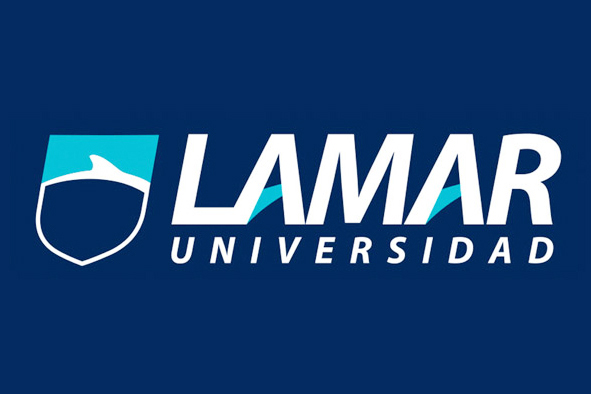 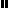 